Katowice, 31 maja 2023 r. Odpowiedzi na zapytania wykonawców dotyczące treści SWZ Dotyczy: Dostawa radiotelefonów cyfrowych (WL.2370.11.2023)Zamawiający w odpowiedzi na pytania wykonawców, zgodnie z art. 284 ust. 2 i 6 ustawy z 11 września 2019 r. – Prawo zamówień publicznych (Dz. U. z 2022 r. poz. 1710 ze zm.) – dalej: ustawa Pzp udziela odpowiedzi na pytania:Pytanie 1:Dzień Dobry,
z udzielonych odpowiedzi wynika, że Zamawiający rezygnuje z radiotelefonów noszonych, opis - Minimalne wymagania w postaci tabeli pozostały do radiotelefonów noszonych, jakie radiotelefony należy dostarczyć do zadania 1a?

Załącznik 1a, zawiera opis:
Radiotelefony noszone rozumiane jako komplet:
- radiotelefon noszony 136-174 MHz, DMR, GPS, Ekran LCD, przystosowany do montażu na samochodzie z kompletem akcesorii montażowych,
- mikrofon,
- kabel do podłączenia zasilania,
- antena,
Radiotelefon przystosowany do montażu na samochodzie z kompletem akcesorii montażowych, kabel do podłączenia zasilania, proszę o doprecyzowanie, czy radiotelefon noszony ma pracować na samochodzie, jakich akcesoriów oczekuje Zamawiający?

Odpowiedź:Zamawiający informuje, że w nazwie załącznika nastąpiła omyłka pisarska. Załącznik nr 1a dotyczy Części 1 postępowania – dostawy 20 sztuk radiotelefonów noszonych cyfrowych, z kolei załącznik nr 1b dotyczy części 2 postępowania – dostawy 35 sztuk radiotelefonów przewoźnych cyfrowych. Zapis dotyczący pracy na samochodzie dotyczy radiotelefonu przewoźnego. Zgodnie ze zmienionym załącznikiem nr 1a do SWZ:„Radiotelefony noszone rozumiane jako komplet:- Radiotelefon noszony 136-174 MHz, DMR, GPS, Ekran LCD, - antena,  - bateria o pojemności min.2400 mAh Li-Ion, - klips do baterii- mikrofonogłośnik, - ładowarka do baterii”Zgodnie ze zmienionym załącznikiem nr 1b do SWZ: „Radiotelefony przewoźne rozumiane jako komplet:- radiotelefon przewoźny 136-174 MHz, DMR, GPS, Ekran LCD, przystosowany do montażu na samochodzie z kompletem akcesoriów montażowych,- mikrofon, - kabel do podłączenia zasilania, - antena GPS” Pytanie 2:Proszę doprecyzowanie konfiguracji zestawów do programowania, czy Zamawiający oczekuje
Załącznik 1a - 3 kable do programowania, 1 oprogramowanie
Załącznik 1b - 3 kable do programowania?Odpowiedź:Zamawiający wymaga dostarczenia okablowania do programowania w ilości 3 szt. dla dostarczonego typu radiotelefonu:Załącznik 1a – 3 szt. kabla do programowania noszonych,Załącznik 1b – 3 szt. kabla do programowania przewoźnych.Zamawiający nie wymaga dostarczenia oprogramowania.  Zmiana treści SWZ Mając na uwadze treść udzielonych wyjaśnień, oraz potrzebę usunięcia rozbieżności pomiędzy ich treścią a treścią dokumentu zamówienia, zamawiający, działając na podstawie art. 286 ust. 1 i 7 ustawy Pzp, wprowadza następujące zmiany do SWZ:Zapis załącznika 1a do SWZ (opis przedmiotu zamówienia dla części 1) otrzymuje brzmienie: „Radiotelefony noszone rozumiane jako komplet:- Radiotelefon noszony 136-174 MHz, DMR, GPS, Ekran LCD, - antena,  - bateria o pojemności min.2400 mAh Li-Ion, - klips do baterii- mikrofonogłośnik, - ładowarka do baterii”Zapis załącznika 1a do SWZ (opis przedmiotu zamówienia dla części 1) pkt. 3 otrzymuje brzmienie: „Należy dostarczyć 3 szt. kabli do programowania radiotelefonów noszonych”Zapis załącznika 1a do SWZ (opis przedmiotu zamówienia dla części 1) pkt. 10.1 tabeli otrzymuje brzmienie:Zapis załącznika 1b do SWZ (opis przedmiotu zamówienia dla części 2), otrzymuje brzmienie:     „Radiotelefony przewoźne rozumiane jako komplet:- radiotelefon przewoźny 136-174 MHz, DMR, GPS, Ekran LCD, przystosowany do montażu na samochodzie z kompletem akcesoriów montażowych,- mikrofon, - kabel do podłączenia zasilania, - antena GPS” Zapis załącznika 1b do SWZ (opis przedmiotu zamówienia dla części 2) pkt. 3 otrzymuje brzmienie: „Należy dostarczyć 3 szt. kabli do programowania radiotelefonów przewoźnych”Zamawiający informuje, że na podstawie art. 286 ust. 3 Pzp, przedłuża termin składania ofert do 7.06.2023 r. W  związku z powyższym, Zamawiający dokonuje następujących zmian w SWZ oraz Ogłoszeniu o zamówieniu:Zmiana treści SWZ:Zapis SWZ – Rozdział XVII pkt. 1 otrzymuje następujące brzmienie:„Wykonawca będzie związany ofertą przez okres 30 dni, tj. do dnia 6 lipca 2023 r. Bieg terminu związania ofertą rozpoczyna się wraz z upływem terminu składania ofert”.Zapis SWZ – Rozdział XVIII pkt. 1 otrzymuje następujące brzmienie:„Ofertę wraz z wymaganymi dokumentami należy umieścić na platformazakupowa.pl pod adresem: https://www.platformazakupowa.pl/transakcja/767686 w myśl Ustawy PZP na stronie internetowej prowadzonego postępowania  do dnia 7 czerwca 2023 r. do godziny 09.00”Zapis SWZ – Rozdział XIX pkt. 1 otrzymuje następujące brzmienie:„Otwarcie ofert następuje niezwłocznie po upływie terminu składania ofert, tj. 7 czerwca 2023 r. godz. 09.10, nie później niż następnego dnia po dniu, w którym upłynął termin składania ofert tj. 8 czerwca 2023 r.”Jednocześnie informuję się, że ogłoszenie o zamówieniu nr 2023/BZP 00221331/01 z dnia 17.05.2023 r.  zostało z zmienione na podstawie art. 286 ust. 6 Pzp, ogłoszeniem o zmianie ogłoszenia nr 2023/BZP 00241875/01 z dnia 31.05.2023 r. Zmiana ogłoszenia: Pkt. 8.1. Termin składania ofertPrzed zmianą:
2023-06-02 09:00Po zmianie:
2023-06-07 09:00Pkt.  8.3. Termin otwarcia ofertPrzed zmianą:
2023-06-02 09:10Po zmianie:
2023-06-07 09:10Pkt. 8.4. Termin związania ofertąPrzed zmianą:
2023-07-01Po zmianie:
2023-07-06Dla przejrzystości postępowania, Zamawiający załącza poprawione załączniki 1a i 1b do SWZ. Dokonane zmiany wiążą Wykonawców z chwilą powzięcia do wiadomości.   Podpisał:z up.  ŚLĄSKIEGO KOMENDANTA WOJEWÓDZKIEGO PAŃSTWOWEJ STRAŻY POŻARNEJ bryg. mgr inż. Arkadiusz KrzemińskiZastępca Śląskiego Komendanta WojewódzkiegoPaństwowej Straży Pożarnej
Komenda Wojewódzka 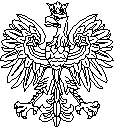 Państwowej Straży Pożarnej w Katowicach Wydział LogistykiWL.2370.11.202310.1 3 szt. kabli do programowania radiotelefonów noszonych